Паспорт места размещения рекламной конструкции «суперсайт» 
на территории муниципального образования «город Екатеринбург»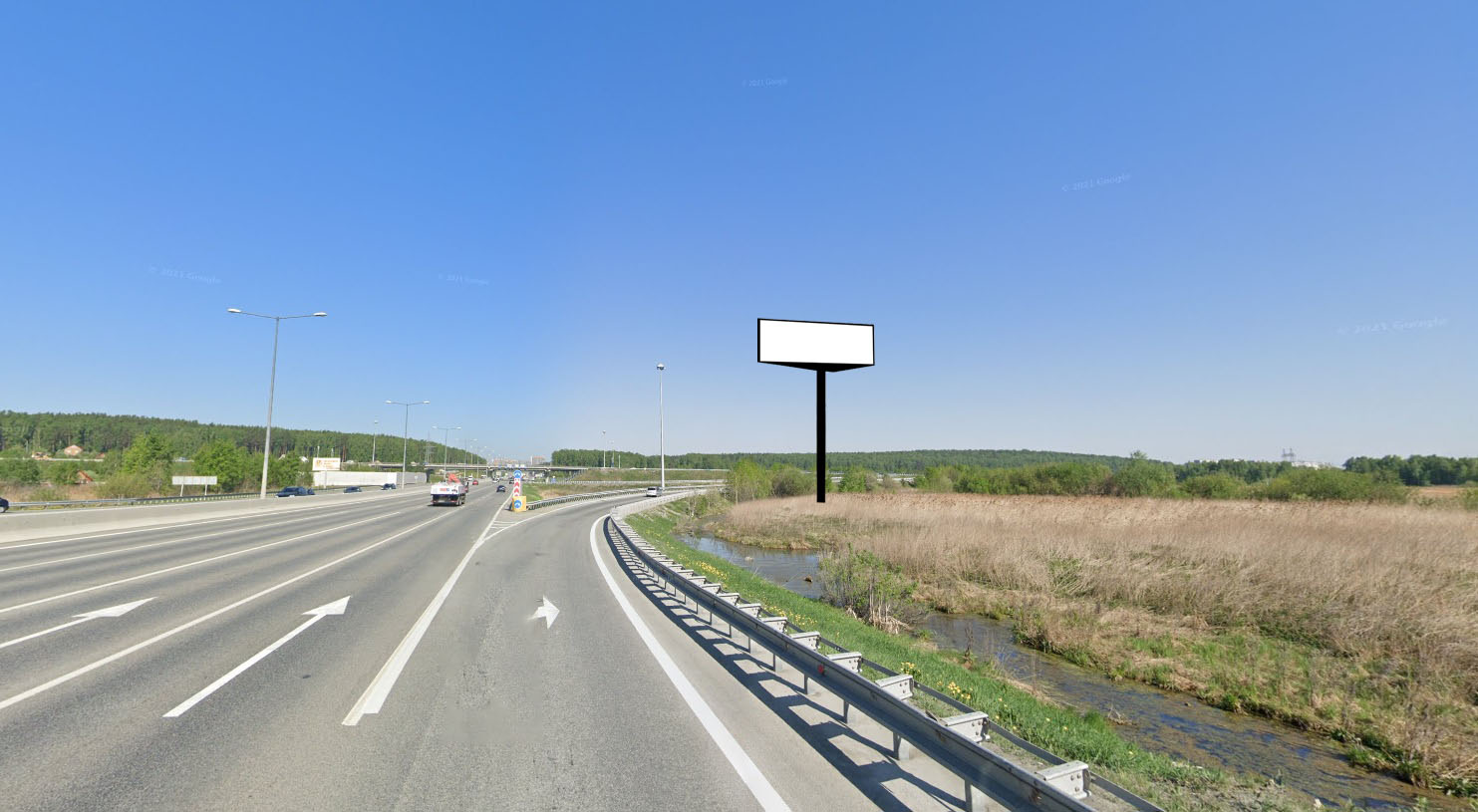 Код местаАдресТип*ВидПлощадь информационных полей, кв. мРазмеры, м (высота, ширина)Количество сторон0609139автомобильная дорога «г. Екатеринбург 
- аэропорт «Кольцово» (съезд на ул. Чистая)1суперсайт1505х152